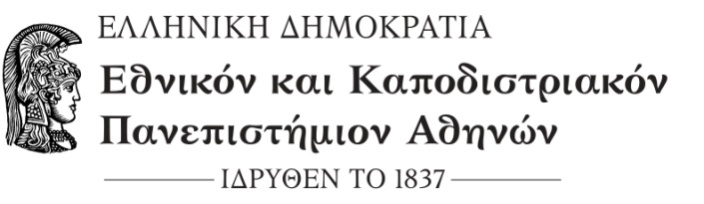 ΒΕΒΑΙΩΣΗ ΚΥΚΛΟΦΟΡΙΑΣ ΕΡΓΑΖΟΜΕΝΟΥΟ/Η ……………………………………………του ……………………… με ΑΔΤ ……………. (Διεύθυνση κατοικίας: …………………………….. Τ.Κ. ………………) και Ιδιότητα: (Βαθμίδα ΔΕΠ/ ΕΔΙΠ/ ΕΕΠ/ ΕΤΕΠ/ Μόνιμος Υπάλληλος/ Υπάλληλος ΙΔΑΧ, ΙΔΟΧ) του Εθνικού και Καποδιστριακού Πανεπιστημίου Αθηνών, είναι απαραίτητο να μετακινείται εντός των ορίων της περιφέρειας Αττικής από την οικία του/της στους χώρους όπου εργάζεται και συγκεκριμένα: (Διευθύνσεις των χώρων όπου ασκεί τα υπηρεσιακά του/της καθήκοντα: ………………………………….). Για λόγους που αφορούν στην εργασία του/της (αντικείμενο εργασίας) ………………………απαιτείται να μετακινείται κατά τη διάρκεια του ωραρίου του/της στους ως άνω χώρους.Μεταξύ των ωρών:

………. π.μ.	και	………. π.μ.
………. μ.μ.	και	………. μ.μ.

Χρονικό διάστημα ισχύος της βεβαίωσης: 
Η ταυτοπροσωπία του /της ανωτέρου εργαζομένου/ης θα γίνεται με την επίδειξη της ταυτότητάς του/της.Υπογραφή 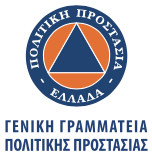 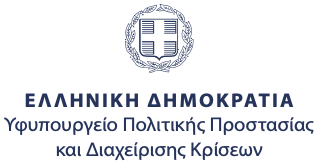 Καθ’ όλη τη διάρκεια ισχύος των μέτρων απαγόρευσης της κυκλοφορίας.Από ΗΗ/ΜΜ/2020 έως ΗΗ/ΜΜ/2020